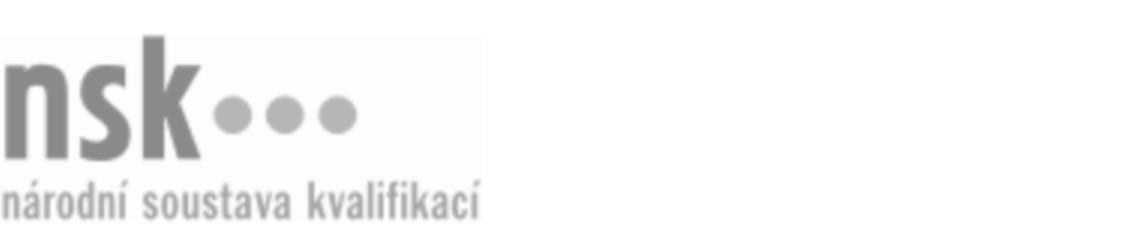 Kvalifikační standardKvalifikační standardKvalifikační standardKvalifikační standardKvalifikační standardKvalifikační standardKvalifikační standardKvalifikační standardLisař/lisařka na protlačovacích lisech (kód: 21-039-H) Lisař/lisařka na protlačovacích lisech (kód: 21-039-H) Lisař/lisařka na protlačovacích lisech (kód: 21-039-H) Lisař/lisařka na protlačovacích lisech (kód: 21-039-H) Lisař/lisařka na protlačovacích lisech (kód: 21-039-H) Lisař/lisařka na protlačovacích lisech (kód: 21-039-H) Lisař/lisařka na protlačovacích lisech (kód: 21-039-H) Autorizující orgán:Ministerstvo průmyslu a obchoduMinisterstvo průmyslu a obchoduMinisterstvo průmyslu a obchoduMinisterstvo průmyslu a obchoduMinisterstvo průmyslu a obchoduMinisterstvo průmyslu a obchoduMinisterstvo průmyslu a obchoduMinisterstvo průmyslu a obchoduMinisterstvo průmyslu a obchoduMinisterstvo průmyslu a obchoduMinisterstvo průmyslu a obchoduMinisterstvo průmyslu a obchoduSkupina oborů:Hornictví a hornická geologie, hutnictví a slévárenství (kód: 21)Hornictví a hornická geologie, hutnictví a slévárenství (kód: 21)Hornictví a hornická geologie, hutnictví a slévárenství (kód: 21)Hornictví a hornická geologie, hutnictví a slévárenství (kód: 21)Hornictví a hornická geologie, hutnictví a slévárenství (kód: 21)Hornictví a hornická geologie, hutnictví a slévárenství (kód: 21)Týká se povolání:Pracovník v kovovýroběPracovník v kovovýroběPracovník v kovovýroběPracovník v kovovýroběPracovník v kovovýroběPracovník v kovovýroběPracovník v kovovýroběPracovník v kovovýroběPracovník v kovovýroběPracovník v kovovýroběPracovník v kovovýroběPracovník v kovovýroběKvalifikační úroveň NSK - EQF:333333Odborná způsobilostOdborná způsobilostOdborná způsobilostOdborná způsobilostOdborná způsobilostOdborná způsobilostOdborná způsobilostNázevNázevNázevNázevNázevÚroveňÚroveňDodržování bezpečnosti a ochrany zdraví v protlačovněDodržování bezpečnosti a ochrany zdraví v protlačovněDodržování bezpečnosti a ochrany zdraví v protlačovněDodržování bezpečnosti a ochrany zdraví v protlačovněDodržování bezpečnosti a ochrany zdraví v protlačovně33Orientace v přípravě výroby na protlačovacích strojíchOrientace v přípravě výroby na protlačovacích strojíchOrientace v přípravě výroby na protlačovacích strojíchOrientace v přípravě výroby na protlačovacích strojíchOrientace v přípravě výroby na protlačovacích strojích33Orientace ve strojích pro protlačování a jejich hlavních částechOrientace ve strojích pro protlačování a jejich hlavních částechOrientace ve strojích pro protlačování a jejich hlavních částechOrientace ve strojích pro protlačování a jejich hlavních částechOrientace ve strojích pro protlačování a jejich hlavních částech33Orientace ve vlastnostech materiálů pro protlačováníOrientace ve vlastnostech materiálů pro protlačováníOrientace ve vlastnostech materiálů pro protlačováníOrientace ve vlastnostech materiálů pro protlačováníOrientace ve vlastnostech materiálů pro protlačování33Rozdělení maziv a jejich používání při protlačováníRozdělení maziv a jejich používání při protlačováníRozdělení maziv a jejich používání při protlačováníRozdělení maziv a jejich používání při protlačováníRozdělení maziv a jejich používání při protlačování33Orientace v technologii protlačováníOrientace v technologii protlačováníOrientace v technologii protlačováníOrientace v technologii protlačováníOrientace v technologii protlačování33Zhotovování protlačkůZhotovování protlačkůZhotovování protlačkůZhotovování protlačkůZhotovování protlačků33Kontrola protlačkůKontrola protlačkůKontrola protlačkůKontrola protlačkůKontrola protlačků33Obsluha ohřívací pece pro materiál lisovaný za teplaObsluha ohřívací pece pro materiál lisovaný za teplaObsluha ohřívací pece pro materiál lisovaný za teplaObsluha ohřívací pece pro materiál lisovaný za teplaObsluha ohřívací pece pro materiál lisovaný za tepla33Kontrola a běžná údržba zařízení protlačovnyKontrola a běžná údržba zařízení protlačovnyKontrola a běžná údržba zařízení protlačovnyKontrola a běžná údržba zařízení protlačovnyKontrola a běžná údržba zařízení protlačovny33Lisař/lisařka na protlačovacích lisech,  29.03.2024 8:14:23Lisař/lisařka na protlačovacích lisech,  29.03.2024 8:14:23Lisař/lisařka na protlačovacích lisech,  29.03.2024 8:14:23Lisař/lisařka na protlačovacích lisech,  29.03.2024 8:14:23Strana 1 z 2Strana 1 z 2Kvalifikační standardKvalifikační standardKvalifikační standardKvalifikační standardKvalifikační standardKvalifikační standardKvalifikační standardKvalifikační standardPlatnost standarduPlatnost standarduPlatnost standarduPlatnost standarduPlatnost standarduPlatnost standarduPlatnost standarduStandard je platný od: 21.10.2022Standard je platný od: 21.10.2022Standard je platný od: 21.10.2022Standard je platný od: 21.10.2022Standard je platný od: 21.10.2022Standard je platný od: 21.10.2022Standard je platný od: 21.10.2022Lisař/lisařka na protlačovacích lisech,  29.03.2024 8:14:23Lisař/lisařka na protlačovacích lisech,  29.03.2024 8:14:23Lisař/lisařka na protlačovacích lisech,  29.03.2024 8:14:23Lisař/lisařka na protlačovacích lisech,  29.03.2024 8:14:23Strana 2 z 2Strana 2 z 2